APPENDIX – APPLICATION FOR A BURSARY FUND16 -19 BursaryThe 16 to 19 Bursary Fund provides financial support to help certain students overcome specific barriers to participation so they can remain in education.There are 2 types of 16 to 19 bursaries:Discretionary Bursaries – the academy can award these to meet individual needs, for example, help with the cost of transport, meals, books and equipment related to their course of study. Typically, the school can cover up to 50% of the cost of these for students that qualifyGuaranteed Bursaries – vulnerable students who qualify for this award will can receive an allocation of up to £1,200 a year Ilfracombe Academy itself is responsible for managing both types of bursary, and any student who wishes to apply for support from the bursary fund should contact the Head of Sixth Form or the Pastoral Coordinator of Sixth Form. You should then complete an application form and return it to the Head of Sixth Form.Eligibility CriteriaTo be eligible for either type of bursary students must, in addition to meeting our attendance and conduct standards:Be aged over 16 and under 19 at 31 August 2022 (or if over 19 to have an Education, Health and Care Plan (EHCP)Meet the residency criteria in EFA 2021 to 2022 academic year funding regulations for post-16 provision – you qualify if a British citizen/residentTo be eligible for the discretionary bursary, students must show evidence of financial barriers to participation including one of the below:A gross household income below £20,000 as evidenced by Tax Credit AwardEligible for Free School Meals or a full transport subsidy for a bus passRequiring a bus pass but not eligible for Free School Meals on application, of up to £400 for the Spring and Autumn Terms (evidence of household income well be required).	To be eligible for the guaranteed bursary, students must be in one of the defined vulnerable groups:in care or a care leaverin receipt of Income Support, or Universal Credit in place of Income SupportFor more information, you should contact Mrs C Shobbrook (cshobbrook@ilfracombeacademy.org.uk) and read our bursary policy which can be found on the school’s website.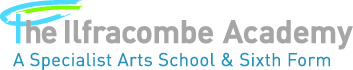 Application Form for 16-19 Bursary 2022-23(Any incomplete or illegible applications forms will not be considered)Name: 							              Tutor Group: 	________Date of Birth: 				Please tick which of the following applies to you:-Discretionary Award		A gross household income of below £20,000 as evidenced by Tax Credit Award notice	Eligible for Free School Meals for a full Transport subsidy for the purchase of a bus pass	Requiring a bus pass but not eligible for Free School Meals on application, of up to £400 for the Spring and Autumn Terms (evidence of household income well be required).			Guaranteed Award:Child in Care										Care Leaver										Young Person in receipt of Income Support						Young person in receipt of Employment Support and Disability Living Allowance		Please provide copies of any documents/letters which prove your care status or which benefits you or your family receives.  Without this information it will not be possible to process your application to the Bursary Fund.Signed Student: _______________________________________________________________Signed Parent/Carer: ___________________________________________________________Parent/Carer PRINT NAME: ________________________________	    Date: ___________